Numa Tesei Obirek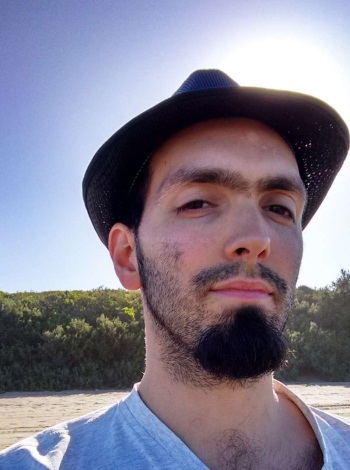 (+54) 11-5965-6020 –  Argentina(+353) 089-488-4115 –  Ireland(+65) 8247-2941 – Singaporenuma.tesei.obirek@gmail.comSkype: numa.tesei.obirekPersonal informationAddress: Beltran 313 (1876)Bernal, Buenos Aires, ArgentinaDate of birth: July 16, 1989Citizenship: ArgentineEducation(2015) – International Proofreaderof Spanish Texts Fundación Litterae(2008-2013) – BA in Computer ScienceUniversidad Tecnológica NacionalWorking ExperienceHello! I’ve been in the IT industry for the last 6 years, more specifically but not limited to software development. During that time I started translating websites, mobile apps and desktop software mainly for the city council of my home town. In June 2016 I started traveling around the world and became a full time freelance translator in the fields of IT, internet marketing, gaming and language learning.I have translated, proofread and adapted text, transcribed and also done a bit of subtitling.Right now I’m part of Games on Words, a group of young translators working in the videogames business and IT. HobbiesMusic (piano, guitar)LanguagesTravelingFitnessVideo games